Výzva na predloženie cenovej ponukyzákazka postupom podľa § 117 zákazka s nízkou hodnotou v súlade so  zákonomč. 343/2015 Z. z. o verejnom obstarávaní a o zmene a doplnení niektorých zákonovv znení neskorších predpisov (ďalej len „zákon o verejnom obstarávaní“) 1. Identifikácia obstarávateľa (dotovanej osoby):Názov: 		Euroconsult, s.r.o.		
So sídlom: 	Skuteckého 126/13, 974 01 Banská Bystrica 			Zastúpená: 	doc. Ing. Peter Pisár, PhD., konateľ 			  
IČO: 		36055603	DIČ:		SK2021679946				                Email: 	              info@euroconsultbb.sk             	Kontaktná osoba vo veciach obstarávania:  Ing. Veronika PlavnickáTelefón:		+421 907 114 011Email:			ver.plavnicka@gmail.com2. Názov predmetu obstarania: Nákup Elektrobicyklov s príslušenstvom3. Slovník spoločného obstarania (CPV): 34422000-7 Bicykle s prídavným motorom4. Predmetu zákazky: 4.1 Názov pridelený zákazke: Nákup elektrobicyklov s príslušenstvom4.2 Zákazka zahŕňa nákup elektrobicyklov s príslušenstvom. Tovary sú bližšie špecifikované v Prílohe č. 1.4.3 Určenie predpokladanej hodnoty zákazky bude realizované týmto prieskumom trhu, pričom prieskum trhu je nástrojom na určenie predpokladanej hodnoty zákazky v zmysle § 6 ods. 1 zákona o verejnom obstarávaní.5. Cena: Cena diela musí byť stanovená na predmet zákazky vo formáte: ako cena celkom bez DPH, výška a sadzba DPH a cena celkom vrátane DPH. Pokiaľ uchádzač nie je platcom DPH, tak na túto skutočnosť v ponuke upozorní. Cena musí zahŕňať všetky náklady uchádzača súvisiace s predmetom obstarávania.Cenovú ponuku na predmet zákazky v zmysle špecifikácie (Príloha č. 1) a v tvare uvedenom v tejto výzve pošlite na mailovú adresu: ver.plavnicka@gmail.com; cenová ponuka spolu s návrhom uchádzača musí byť opatrená podpisom a pečiatkou (ak relevantné) uchádzača vo formáte pdf – čitateľný sken.     6. Rozdelenie predmetu zákazky: Predmet zákazky nie je rozdelený na časti.      7. Možnosť predloženia variantných riešení: Nie	8. Miesto a termín realizácie predmetu zákazky: 	8.1 Lehota dodania predmetu zákazky: do 5 mesiacov od účinnosti kúpnej zmluvy8.2 Miesto dodania: Telgárt, parcela 283/2		9. Lehota na predkladanie ponúk:Lehota na predkladanie ponúk uplynie 15.09.2022 Uchádzač je svojou ponukou viazaný počas lehoty viazanosti ponúk. Lehota viazanosti ponúk plynie od uplynutia lehoty na prekladanie ponúk do uzatvorenia zmluvného vzťahu s úspešným uchádzačom.Ponuky žiadame doručiť elektronickou poštou na adresu: ver.plavnicka@gmail.com Po uplynutí lehoty na predkladanie ponúk nie je možné predložené ponuky odvolať. Ponuky po predložení nemožno meniť ani dopĺňať. Prípadná oprava zrejmých chýb v písaní a počítaní, ktoré sa vyskytli v ponuke, je možná aj po uplynutí lehoty na predkladanie ponúk, a to na základe písomnej žiadosti o vysvetlenie.	10. Obsah ponuky:Obstarávateľ (dotovaná osoba) overí oprávnenie uchádzača dodávať tovar, poskytovať službu, uskutočňovať stavebné práce  vzťahujúce sa k predmetu zákazky v Obchodnom resp. živnostenskom registri (OR, ŽR) na internete. V prípade, že nebude zápis v OR, ŽR, v súlade s touto požiadavkou, nebude možné uzatvoriť  zmluvu resp. zadať objednávku na daný predmet plnenia. Zároveň preverí v registri vedenom Úradom pre verejné obstarávanie, či uchádzač nemá uložený zákaz účasti vo verejnom obstarávaní potvrdený konečným rozhodnutím v Slovenskej republike alebo v štáte sídla, miesta podnikania alebo obvyklého pobytu.	11. Kritéria na hodnotenie ponúk:  	Kritériom na vyhodnotenie ponúk je najnižšia cena s DPH (ak relevantné) za celý predmet zákazky definovaný v tejto výzve. 	V prípade, že predpokladaná hodnota zákazky určená z ponúk doručených na základe tejto výzvy bude zodpovedať limitu zákazky s nízkou hodnotou nižšieho rozsahu podľa §117 zákona o verejnom obstarávaní, verejný obstarávateľ vyhodnotí ponuky.		Ponuka musí byť vyhotovená v písomnej forme  v slovenskom jazyku.12. Podmienky a spôsob financovania: Dodávateľovi sa neposkytne preddavok. Predmet zákazky sa bude financovať formou bezhotovostného platobného styku v lehote splatnosti faktúry 30 kalendárnych dní odo dňa jej doručenia. Všetky náklady súvisiace s vyhotovením ponuky znáša v celom rozsahu uchádzač.		13. Typ zmluvy, ktorá bude výsledkom obstarávania:	Výsledkom predmetného postupu zadávania zákazky bude uzavretie Kúpnej zmluvy.14. Doplňujúce informácie:Lehota na oznámenie víťaznej ponuky: Obstarávateľ (dotovaná osoba) oznámi úspešnému uchádzačovi v lehote do 5 dní od vyhodnotenia ponúk, že jeho ponuku prijíma, neúspešnému uchádzačovi oznámi v tejto lehote, že jeho ponuku neprijal. Obstarávateľ (dotovaná osoba) určí víťazného uchádzača za podmienok:  splnil všetky podmienky účasti a ponúkol najnižšiu konečnú cenu za predmet zákazky. Obstarávateľ (dotovaná osoba) si vyhradzuje právo meniť podmienky obstarávania alebo obstarávanie zrušiť v prípade ak:ani jedna z predložených ponúk nebude zodpovedať požiadavkám stanovených v tejto výzve;sa zmenili okolnosti, za ktorých bolo toto obstarávanie vyhlásené;ponuka uchádzačov bude vyššia ako stanovený limit obstarávania pre zákazku s nízkou hodnotou;nebude predložená ani jedna ponuka,Uchádzači  nemajú nárok na náhradu nákladov spojených s účasťou na tomto obstarávaní. Obstarávateľ (dotovaná osoba) si vyhradzuje právo odmietnuť všetky predložené ponuky. Ak sa v technickej špecifikácii alebo inej dokumentácii týkajúcej sa technickej špecifikácie  uvádzajú údaje alebo odkaz na konkrétneho výrobcu, výrobný postup, značku, obchodný názov, patent, alebo typ, umožňuje sa uchádzačovi predložiť EKVIVALENT s rovnakými resp. lepšími parametrami.Úspešný uchádzač bude vyzvaný na uzavretie zmluvy. Uzavretá zmluva nesmie byť v rozpore s podmienkami uvedenými v tejto výzve, vrátane jej príloh, priloženým návrhom zmluvy a úspešnou ponukou.Obstarávateľ (dotovaná osoba) neuzavrie zmluvu s uchádzačom, ktorý nespĺňa podmienky účasti uvedené vo výzve ( §32 ods.1  písm. e) a f) zákona o verejnom obstarávaní) alebo ak u neho existuje dôvod na vylúčenie podľa § 40 ods.6 písm. f) zákona o verejnom obstarávaní. Ustanovenie § 11 zákona o verejnom obstarávaní tým nie je dotknuté. Martine dňa 07.09.2022Prílohy:						                 Ing. Veronika PlavnickáPríloha č. 1 – Podrobná špecifikácia predmetu zákazkyPríloha č. 2 – Cenová ponukaPríloha č. 3 – Návrh Kúpnej zmluvy        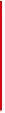 